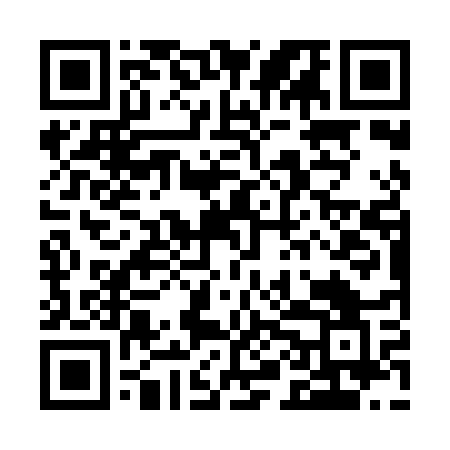 Prayer times for Bujny Szlacheckie, PolandMon 1 Apr 2024 - Tue 30 Apr 2024High Latitude Method: Angle Based RulePrayer Calculation Method: Muslim World LeagueAsar Calculation Method: HanafiPrayer times provided by https://www.salahtimes.comDateDayFajrSunriseDhuhrAsrMaghribIsha1Mon4:196:1712:475:147:179:082Tue4:166:1512:465:157:189:103Wed4:136:1312:465:167:209:124Thu4:106:1112:465:177:229:155Fri4:076:0812:455:197:239:176Sat4:056:0612:455:207:259:197Sun4:026:0412:455:217:279:218Mon3:596:0212:455:227:289:249Tue3:566:0012:445:237:309:2610Wed3:535:5712:445:247:329:2811Thu3:505:5512:445:267:339:3112Fri3:475:5312:445:277:359:3313Sat3:445:5112:435:287:379:3614Sun3:415:4912:435:297:389:3815Mon3:385:4612:435:307:409:4116Tue3:345:4412:435:317:429:4317Wed3:315:4212:425:327:439:4618Thu3:285:4012:425:337:459:4819Fri3:255:3812:425:347:479:5120Sat3:225:3612:425:367:489:5421Sun3:195:3412:415:377:509:5622Mon3:155:3212:415:387:529:5923Tue3:125:3012:415:397:5310:0224Wed3:095:2812:415:407:5510:0525Thu3:055:2612:415:417:5710:0726Fri3:025:2412:415:427:5810:1027Sat2:595:2212:405:438:0010:1328Sun2:555:2012:405:448:0210:1629Mon2:525:1812:405:458:0310:1930Tue2:485:1612:405:468:0510:22